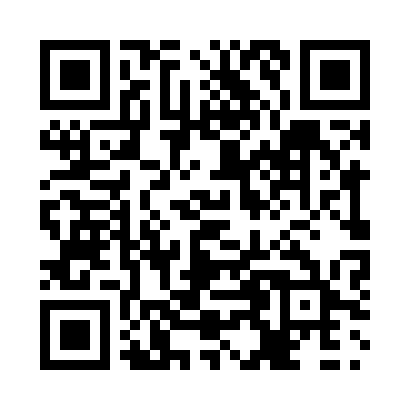 Prayer times for Palmerston, Ontario, CanadaMon 1 Jul 2024 - Wed 31 Jul 2024High Latitude Method: Angle Based RulePrayer Calculation Method: Islamic Society of North AmericaAsar Calculation Method: HanafiPrayer times provided by https://www.salahtimes.comDateDayFajrSunriseDhuhrAsrMaghribIsha1Mon3:555:451:276:479:0910:592Tue3:565:461:286:479:0910:593Wed3:575:471:286:479:0910:584Thu3:585:471:286:479:0910:575Fri3:595:481:286:479:0810:576Sat4:005:491:286:479:0810:567Sun4:015:491:286:479:0710:558Mon4:025:501:296:469:0710:549Tue4:035:511:296:469:0610:5410Wed4:055:511:296:469:0610:5311Thu4:065:521:296:469:0510:5212Fri4:075:531:296:469:0510:5113Sat4:085:541:296:459:0410:5014Sun4:105:551:296:459:0410:4815Mon4:115:561:296:459:0310:4716Tue4:125:571:306:449:0210:4617Wed4:145:571:306:449:0110:4518Thu4:155:581:306:449:0110:4419Fri4:175:591:306:439:0010:4220Sat4:186:001:306:438:5910:4121Sun4:206:011:306:428:5810:3922Mon4:216:021:306:428:5710:3823Tue4:236:031:306:418:5610:3724Wed4:246:041:306:418:5510:3525Thu4:266:051:306:408:5410:3326Fri4:276:061:306:398:5310:3227Sat4:296:071:306:398:5210:3028Sun4:306:081:306:388:5110:2929Mon4:326:091:306:378:5010:2730Tue4:336:111:306:378:4910:2531Wed4:356:121:306:368:4710:24